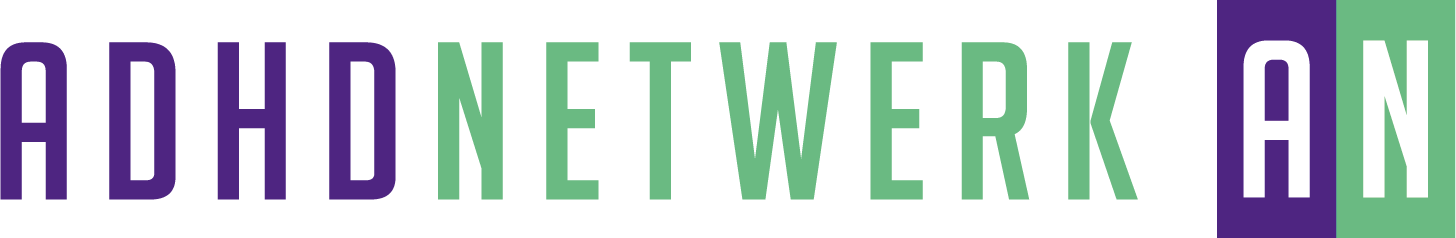 Graag nodigen wij u uit voor de 60e Netwerkmeeting – met 2 sprekers via livestream
Datum			: donderdag 24 maart 2022
Tijd     		: 19.30 - 21.30 uur
Online inschrijving	: uiterlijk 23 maart a.s. via het online inschrijfformulier Vrij toegankelijk voor leden. Professionele belangstellenden die geen lid zijn, kunnen deelnemen door lid te worden voor € 75/ € 100 p/j (waarvoor 3 Netwerkavonden). ​Ook kan gekozen worden voor een losse inschrijving voor deze Netwerkavond à € 25. Ivm accreditatie worden tijdens en na afloop van deze livestream poll- en toetsingsvragen gesteld aan de deelnemers.Programma19.30 – 19.40 uur       Inleiding door Els van den Ban, voorzitter19.40 – 20.35 uur       Frits Boer – Broers en zussen van kinderen met ADHD Naast ouders en leerkrachten leveren leeftijdgenoten, in het bijzonder broers en zussen, een belangrijke bijdrage aan de ontwikkeling van kinderen. Zeker waar het gaat om de totstandkoming van het zelfbeeld, het vermogen zich in anderen te verplaatsen en de agressieregulatie. Wanneer kinderen opgroeien met een broer of zus met een ziekte, beperking of psychische stoornis, beïnvloedt dit hun ontwikkeling. Er zijn risico’s, maar ook kansen. In deze bijdrage wordt besproken hoe risico’s kunnen worden beperkt en hoe kansen kunnen worden vergroot. Met deze presentatie wil Frits Boer, emeritus hoogleraar kinder- en jeugdpsychiatrie bij het Amsterdam UMC, een systemische blik bevorderen van hen die werken met mensen met ADHD.  20.35 – 20.30 uur          Annabeth Groenman – Voor wie werkt Gedragstherapie bij    			    ADHD? Dr. Annabeth Groenman, universitair docent aan de universiteit van Amsterdam en senior onderzoeker bij Accare centrum voor kinder en jeugdpsychiatrie, onderzoekt de lange termijn ontwikkeling van kinderen en adolescenten met ADHD, en de factoren die daarop van invloed kunnen zijn. Gedragstherapie is een welbekende behandeling voor ADHD. De behandeling is echter niet even effectief voor alle kinderen met ADHD. Inzicht in mogelijke moderatoren van behandeluitkomst is daarvoor van groot belang.Een ‘individual participant meta-analyse’ is bij uitstek geschikt om te onderzoeken voor welke kinderen gedragstherapie werkt. In haar presentatie zal zij de nieuwste bevindingen uiteenzetten rondom gedragstherapie voor ADHD, en specifiek voor wie deze therapie wel bevorderlijk is.Graag tot 24 maart a.s.Aanmelding
U kunt u uiterlijk 24 maart a.s. inschrijven via het online inschrijfformulier.Accreditatie wordt aangevraagd bij NVVP, NVK, NIP-Eerstelijns, FGZPt, NIP K&J/OG, VSR en V&VN.Met vriendelijke groet,

Els van den Ban,
voorzitter Stichting ADHD Netwerk

